Table 1S: Ingredients of the snack at each stage of the trialaGLV: green leafy vegetable; GLVs included spinach, colocasia, amaranth, fenugreek, coriander, shepu, onion stalk and curry leaves. Dried GLVs were air-dried at room temperature and supplied as powders or flakes.  bLow micronutrient vegetables included potato and onion. cBinding ingredients used were wheat flour, rice flour, chickpea flour or semolina. The treatment snacks changed during the course of the trial in order to improve the palatability of the snacks, The nutrient content remained similar (Table 2S).Table 2S: Mean nutrient composition and mean percentage contribution to nutrient requirements of the snacks at each stage of the trial a.a RE, retinol equivalents. RNI, reference nutrient intakeb An uncooked fruitbar was introduced as a treatment snack once per week from January 2010.c Mean + SD (all such values)d Weighted mean + SD: range in parenthesis. The weighted average was based on the number of days that the snacks were distributed over the study period. The range is the lowest and the highest nutrient contents measurd in a sample of an individual snack.e Total folatef Macronutrient content calculated from Indian Food Tables (Gopalan, Rama Sastri, & Balasubramanian, 2000).g WHO/FAO recommended Reference Nutrient Intakes during the first trimester of pregnancy except for calcium for which only a third trimester value was available (Food and Agriculture Organization & World Health Organization, 2004)Table 3S: Comparison of z-scores for HC, BPD, AC, and FL between male and female fetuses. 1 Comparisons were made using two sample t-tests. CRL, crown rump length. HC, head circumference. BPD, biparietal diameter. AC, abdominal circumference. FL, femur length. CRL measures were adjusted based on the median gestational age at visit 1.Table 4S: Comparison of baseline characteristics between women who had 3 scans and women with less than 3 scans. Both groups include pregnant women regardless of whether they satisfy the last menstrual period date conditions imposed for the analysis.a Mean (SD) are presented instead of median (IQR) for normally distributed variables. Differences between groups were determined using t tests and Mann Whitney test for continuous variables, and Chi-square tests for categorical variables. GLV, green leafy vegetables.Table 5S: Partial correlations between gestation-adjusted fetal measures estimated controlling for sex and allocation group. 95% confidence intervals are reported in parenthesis.** p < 0.001. * p < 0.05. CRL, crown rump length. HC, head circumference. BPD, biparietal diameter. FL, femur length. AC, abdominal circumference.Figure1S: Plots of HC, BPD, AC and FL according to gestational age (weeks) and fetal sex. 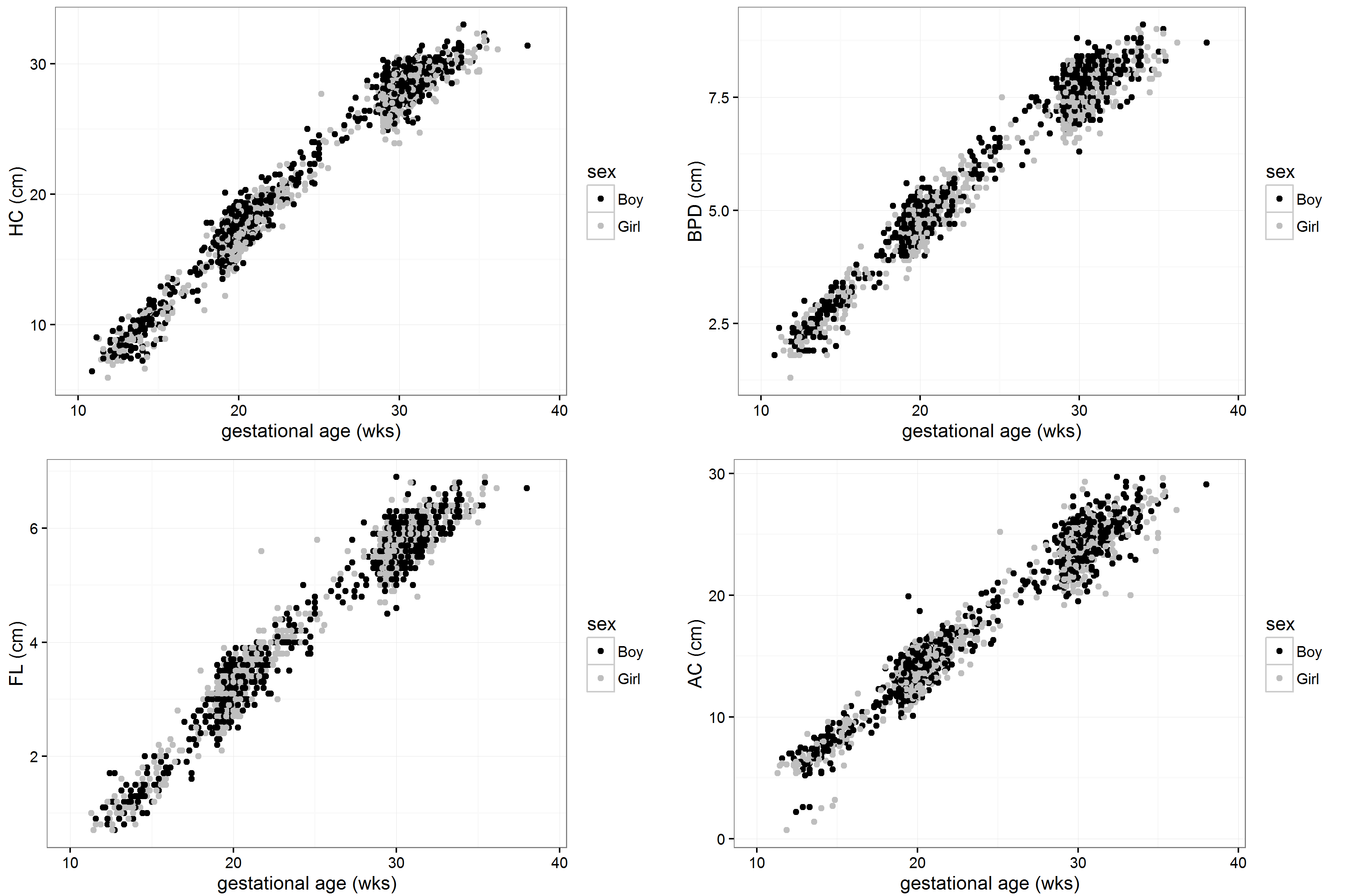 HC, head circumference. BPD, biparietal diameter. FL, femur length. AC, abdominal circumference.Food and Agriculture Organization, & World Health Organization. (2004). Joint FAO/WHO expert consulation on human and vitamin requirements (2nd ed.). Geneva, Switzerland: WHO.Gopalan, C., Rama Sastri, B., & Balasubramanian, S. (2000). Nutritive value of Indian Food. Revised and updated by Narasingha Rao BS, Deosthale YG, Pant KC. Hyderabad, India: National Institute of Nutrition, Indian Council of Medical Research.TreatmentTreatmentTreatmentTreatmentTreatmentTreatmentTreatmentTreatmentTreatmentControlControlControlFruit barFruit barJan 2006 to Oct 2006Jan 2006 to Oct 2006Oct 2006 to Jun 2007Oct 2006 to Jun 2007Jun 2007 to May 2012Jun 2007 to May 2012Jan 2010 to May 2012Jan 2010 to May 2012Jan 2006 
to May 2012Ingredients	Dry GLV powder (g)a7.53.8000	Milk powder (g)16121200	Fruit powder (g)44000	Fresh GLV (g)0293000	Dried fruit (g)004600Chickpeas (g)00020Sesame seeds (g)00030Low-micronutrient vegetables b000018Binding ingredients (g) c302830022Spices (g)22222TreatmentTreatmentTreatmentTreatmentJanuary 2006 to May 2012(all snacks)January 2006 to May 2012(all snacks)January 2006 to October 2006October 2006 to June 2007June 2007 to May 2012January 2010 to May 2012(fruit bar b)TreatmentControlMicronutrient content/snackβ-Carotene (RE)114 + 26 c200 + 23141 + 85353 + 180159 + 55 (21-595) d2 + 1 (0-3)Riboflavin (mg)0.20 + 0.010.21 + 0.020.15 + 0.030.04 + 0.020.16 + 0.04 (0.00-0.22)0.01 + 0.01 (0.00-0.02)Folate (µg) e26.0 + 5.750.8 + 19.567.5 + 30.640.2 + 35.958.5 + 14.6 (5.2-93.0)6.1 + 4.6 (2.7-12.1)Vitamin C (mg)< 1 + 0.00.5 + 0.62.1 + 3.08.7 + 12.72.1 + 1.8 (0.0-36.6)0.0 + 0.0 (0.0 – 0.60)Vitamin B12 (µg)0.64 + 0.050.58 + 0.160.31 + 0.130.14 + 0.150.38 + 0.14 (0.00-0.74)0.18 + 0.25 (0.00-0.60)Calcium (mg)210 + 14275 + 66194 + 3576 + 16200 + 42 (52-356)25 + 35 (8-87)Iron (mg)6.85 + 1.075.90 + 1.583.93 + 1.261.75 + 0.494.42 + 1.27 (1.22-7.59)0.90 + 0.26 (0.16-1.28)Macronutrient content/snack fEnergy (MJ)0.74 + 0.090.70 + 0.060.61 + 0.070.92 + 0.040.69 + 0.08 (0.56-0.92)0.37 + 0.05 (0.27-0.66)Protein (g)7.3 + 0.96.9 + 0.76.4 + 1.02.7 + 0.36.4 + 1.0 (2.7-7.9)2.4 + 0.6 (1.0-3.3)Percentage of RNI gβ-Carotene1425184420<1Riboflavin141511311<1Folate48117201Vitamin C<114164<1Vitamin B122522125157Calcium1823166172Iron3530209255Intention-to-treat AnalysisIntention-to-treat AnalysisIntention-to-treat AnalysisIntention-to-treat AnalysisPer-protocol AnalysisPer-protocol AnalysisPer-protocol AnalysisPer-protocol AnalysisBoysGirlsDifference in  means (95% CI)pBoysGirlsDifference in  means (95% CI)PMean (SD)Mean (SD)Difference in  means (95% CI)pMean (SD)Mean (SD)Difference in  means (95% CI)PVisit 1: Adjusted CRL  z-score0.08(1.01)-0.09(0.99)0.17(0.05, 0.29)0.0040.07(1.00)-0.07(1.00)0.14(0.01, 0.28)0.03Visit 2: HC LMS z-score 0.12(0.99)-0.26(0.95)0.38(0.25, 0.52)<0.0010.16(0.98)-0.20(0.95)0.36(0.22, 0.49)<0.001Visit 2: BPD LMS z-score 0.14(1.00)-0.20(0.98)0.34(0.21, 0.48)<0.0010.15(0.98)-0.19(0.97)0.34(0.21, 0.48)<0.001Visit 2: FL LMS z-score-0.06(1.02)0.09(1.00)-0.15(-0.29, -0.01)0.04-0.02(0.99)0.02(1.00)-0.04(-0.18, 0.10)0.56Visit 2: AC LMS z-score0.02(0.91)-0.13(0.98)0.15(0.01, 0.28)0.030.10(0.95)-0.11(0.94)0.21(0.07, 0.33)0.002Visit 3: HC LMS z-score 0.20(0.99)-0.24(0.97)0.44(0.20, 0.58)<0.0010.24(0.95)-0.25(1.04)0.49(0.36, 0.63)<0.001Visit 3: BPD LMS z-score 0.18(0.99)-0.23(0.95)0.45(0.28, 0.55)<0.0010.22(0.95)-0.22(1.03)0.44(0.31, 0.58)<0.001Visit 3: FL LMS z-score0.02(1.04) 0.01(1.01)0.01(-0.12, 0.16)0.83-0.01(1.01)0.03(1.02)-0.04(-0.18, 0.10)0.59Visit 3: AC LMS z-score 0.09(1.10)-0.09(1.09)0.18(0.03, 0.33)0.020.12
(1.00)-0.12(0.99)0.24(0.11, 0.36)<0.001All three scans (n = 1105)All three scans (n = 1105)Less than 3 scans (n = 1186)Less than 3 scans (n = 1186)pMedian (IQR) or n(%)NMedian (IQR)or n(%)NpWeight (kg)45.4 (40 – 51.7)110545.9 (40.6 – 52)11850.16Height (cm)a151.3 (5.46)1105151.4 (5.50)11850.49BMI (kg/m2)19.9 (18.0 – 22.6)127519.8 (17.8 – 22.5)11840.25Age (years)24 (21 – 27)110524 (21 – 27)11860.14Parity<0.0010317 (28.7%)417 (35.1%)1560 (50.7%)501 (42.4%)2+228 (20.6%)268 (22.6%)Religion0.32Hindu783 (70.7%)829 (70.0%)Muslim290 (26.3%)308 (26.0%)Other32 (2.90%)48 (4.00%)Education0.11Primary103 (9.34%)141 (11.9%)Secondary944 (85.6%)979 (82.6%)Graduate56 (5.08%)66 (5.56%)Social Living Indexa (SLI) score25.1 (6.04)108124.7 (6.07)11340.10Mothertongue0.03Marathi/ GujaratiMarathi/ Gujarati616 (55.9%)603 (50.9%)Hindi/ Punjabi/ BengaliHindi/ Punjabi/ Bengali390 (35.4%)454 (38.3%)Other96 (8.71%)128 (10.8%)Occupationc0.01Unskilled / Semi-skilledUnskilled / Semi-skilled202 (18.3%)167 (14.1%)Skilled/ Self-employedSkilled/ Self-employed39 (3.53%)28 (2.36%)Semi-Professional/ ProfessionalSemi-Professional/ Professional23 (2.08%)22 (1.85%)Not workingNot working841 (76.1%)969 (81.7%)Dietary Intake Milk & milk products (tea excluded)0.17< 1 time/wk534 (48.3%)595 (50.2%)1 – 6 times/wk424 (38.4%)413 (34.8%)≥ 7 times/wk147 (13.3%)178 (15.0%)GLV0.82< 1 time/wk257 (23.3%)287 (24.2%)1 – 6 times/wk818 (74.0%)870 (73.4%)≥ 7 times/wk30 (2.70%)29 (2.54%)Fruit< 1 time/wk168 (15.2%)207 (17.5%)0.331 – 6 times/wk763 (69.1%)792 (66.8%)≥ 7 times/wk174 (15.7%)187 (15.8%)Visit 2Visit 2Visit 2Visit 2Visit 3Visit 3Visit 3Visit 3BirthBirthHCBPDFLACHCBPDFLACHCACVisit 1CRL0.72(0.68, 0.75)**0.61(0.56, 0.65)**0.58(0.53, 0.63)**0.59(0.54, 0.64)**0.46(0.40, 0.52)**0.34(0.30, 0.42)**0.45(0.39, 0.51)**0.38(0.32, 0.44)**0.14(0.07, 0.20)**0.05(-0.02, 0.12)Visit 2HC-0.79(0.76, 0.81)**0.66(0.63, 0.70)**0.72(0.69, 0.75)**0.65(0.61, 0.69)**0.48(0.43, 0.53)**0.51(0.46, 0.56)**0.49(0.45, 0.54)**0.25(0.19, 0.31)**0.15(0.09, 0.21)**BPD--0.55(0.51, 0.60)**0.57(0.53, 0.61)**0.52(0.47, 0.57)**0.56(0.52, 0.61)**0.40(0.34, 0.45)**0.40(0.34, 0.45)**0.20(0.13, 0.27)**0.12(0.06, 0.18)**FL---0.58(0.54, 0.62)**0.51(0.46, 0.56)**0.36(0.30, 0.41)**0.57(0.52, 0.61)**0.42(0.36, 0.47)**0.15(0.09, 0.21)**0.11(0.04, 0.17)*AC----0.50(0.45, 0.54)**0.38(0.32, 0.43)**0.45(0.40, 0.50)**0.52(0.47, 0.57)**0.19(0.12, 0.25)**0.20(0.13, 0.26)**Visit 3HC-----0.71(0.68, 0.74)**0.51(0.46, 0.55)**0.59(0.55, 0.63)**0.52(0.48, 0.57)**0.26(0.20, 0.32)**BPD------0.41(0.36, 0.46)**0.44(0.39, 0.49)**0.39(0.33, 0.44)**0.23(0.17, 0.29)**FL-------0.47(0.42, 0.52)**0.30(0.24, 0.36)**0.19(0.13, 0.25)**AC--------0.36(0.31, 0.42)**0.31(0.25, 0.37)**BirthHC---------0.43(0.37, 0.48)**AC----------